Broadview Activities for July 2019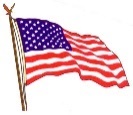 Broadview Activities for July 2019Broadview Activities for July 2019Broadview Activities for July 2019Broadview Activities for July 2019Broadview Activities for July 2019Broadview Activities for July 2019Broadview Activities for July 2019Broadview Activities for July 2019Broadview Activities for July 2019Broadview Activities for July 2019SundayMondayMondayTuesdayWednesdayWednesdayWednesdayThursdayFriday  SaturdaySaturdayResidentBirthdaysLyle N.  5thHelen N 28th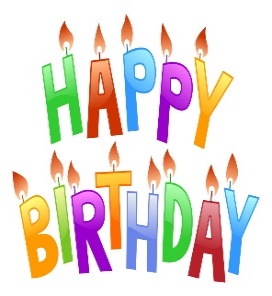 19:30 Mass on TV 10:00 Walking Group or Trivia in the Gazebo11:15 Exercise1:00 Bingo2:00 Piano Music in the Lobby with Joanne4:00 Word Game7:00 Wheel ofFortune7:30 JeopardyCanada Day!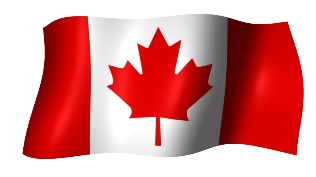 19:30 Mass on TV 10:00 Walking Group or Trivia in the Gazebo11:15 Exercise1:00 Bingo2:00 Piano Music in the Lobby with Joanne4:00 Word Game7:00 Wheel ofFortune7:30 JeopardyCanada Day!2“Hair Day”9:30 Mass on TV10:00 Baking/Red, White and Blue Trifle Cups11:15 Exercise1:00 Bingo2:30 Cards/Crazy 83:30 Country Store Opened6:00 Movie/“Finding Lucy”Made in U.S.A. Day!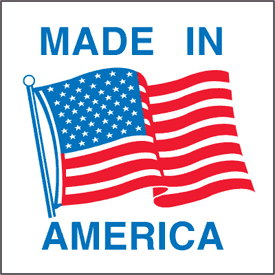 2“Hair Day”9:30 Mass on TV10:00 Baking/Red, White and Blue Trifle Cups11:15 Exercise1:00 Bingo2:30 Cards/Crazy 83:30 Country Store Opened6:00 Movie/“Finding Lucy”Made in U.S.A. Day!310:00 Catholic Mass with Father Carlos11:15 Exercise1:00 Bingo2:30 Sorry4:00 List It!7:00 Wheel of Fortune7:30 Jeopardy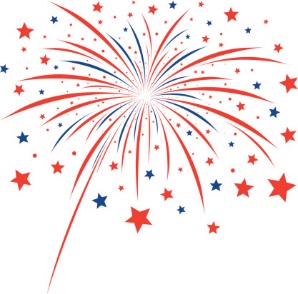 310:00 Catholic Mass with Father Carlos11:15 Exercise1:00 Bingo2:30 Sorry4:00 List It!7:00 Wheel of Fortune7:30 Jeopardy44th of July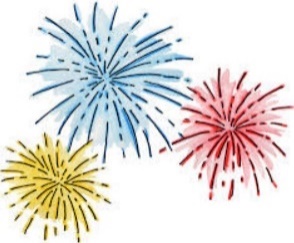 9:30 Mass on TV10:00 SkipBo11:15 Exercise12:00 4th of July Cookout with the Cavaliers1:30 Bingo2:30 Cards/LCR Dice Game3:30 Country Store Opened4:00 Nails & Tales6:00 Movie/“1776”59:30 Mass on TV10:00 Penny Ante11:15 Exercise1:00 Bingo2:30 Social Hour/Heather Marie4:00 Word Game7:00 Wheel of Fortune7:30 Jeopardy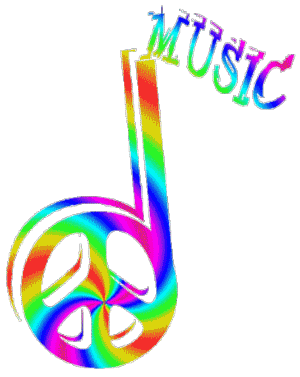 69:30 Mass on TV10:00 Bingo11:15 Exercise1:00 Cards2:30 Finish the Phrase…3:45 Catholic Mass 3:30 Movie/“An Ideal Husband”6:00 Saturday Night at the Movies/ Resident Choice69:30 Mass on TV10:00 Bingo11:15 Exercise1:00 Cards2:30 Finish the Phrase…3:45 Catholic Mass 3:30 Movie/“An Ideal Husband”6:00 Saturday Night at the Movies/ Resident Choice77:00 Mass on TV10:00 CoffeeHour in the Gazebo/ Gardening11:15 Exercise1:00 United Parish Church Service2:00 Bingo3:30 Cards/ UNO6:00 Movie/“Lincoln”Chocolate Day!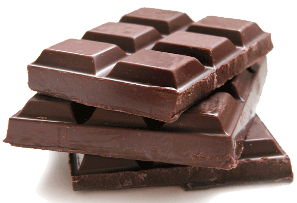 89:30 Mass on TV 10:00 Walking Group or Family Feud in the Gazebo11:15 Exercise1:00 Bingo2:00 Piano Music in the Lobby with Joanne4:00 Word Game7:00 Wheel ofFortune7:30 Jeopardy89:30 Mass on TV 10:00 Walking Group or Family Feud in the Gazebo11:15 Exercise1:00 Bingo2:00 Piano Music in the Lobby with Joanne4:00 Word Game7:00 Wheel ofFortune7:30 Jeopardy9“Hair Day”9:30 Mass on TV10:00 Arts & Crafts/ Painting Fireworks11:15 Exercise1:00 Bingo2:30 Errand Trip3:30 Rosary3:30 CountryStore Opened4:00 Nails & Tales6:00 Movie/  “The Confession”1010:00 Walking Group or Trivia in the Gazebo11:15 Exercise1:00 Bingo2:30 Yoga (CR)4:00 Penny Ante7:00 Wheel of Fortune7:30 Jeopardy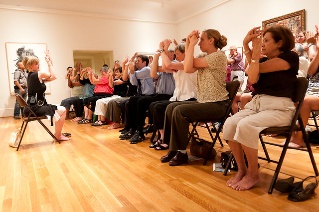 1010:00 Walking Group or Trivia in the Gazebo11:15 Exercise1:00 Bingo2:30 Yoga (CR)4:00 Penny Ante7:00 Wheel of Fortune7:30 Jeopardy1010:00 Walking Group or Trivia in the Gazebo11:15 Exercise1:00 Bingo2:30 Yoga (CR)4:00 Penny Ante7:00 Wheel of Fortune7:30 Jeopardy119:30 Mass on TV10:00 List It!11:15 Exercise11:30 Lunch Trip/Kimball’s1:00 Bingo2:30 Cards/UNOOrCrocheting with Lorraine3:30 CountryStore Opened4:00 Nails & Tales6:00 Movie/“Minority Report”129:30 Mass on TV10:00 LCR Dice Game11:15 Exercise1:00 Bingo2:30 SocialHour/ Terry Nally 4:00 Word Game7:00 Wheel of Fortune7:30 Jeopardy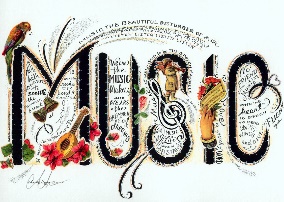 139:30 Mass on TV10:00 Bingo11:15 Exercise1:00 Cards2:30 Finish the Phrase…3:30 Movie/ “The Patriot”6:00 Saturday Night at the Movies/ Resident Choice139:30 Mass on TV10:00 Bingo11:15 Exercise1:00 Cards2:30 Finish the Phrase…3:30 Movie/ “The Patriot”6:00 Saturday Night at the Movies/ Resident Choice147:00 Mass on TV10:00 CoffeeHour in the Gazebo/ Gardening11:15 Exercise1:00 Bingo2:30 Mystery Ride (Weather Permitting)3:30 Monopoly6:00 Movie/“Murder by Numbers”159:30 Mass on TV 10:00 Walking Group or Trivia in the Gazebo11:15 Exercise1:00 Bingo2:00 Piano Music in the Lobby with Joanne4:00 Cards/ UNO7:00 Wheel ofFortune7:30 Jeopardy159:30 Mass on TV 10:00 Walking Group or Trivia in the Gazebo11:15 Exercise1:00 Bingo2:00 Piano Music in the Lobby with Joanne4:00 Cards/ UNO7:00 Wheel ofFortune7:30 Jeopardy16“Hair Day”9:30 Mass on TV10:00 Baking/ Red, White and Blue Chex Mix11:15 Exercise1:00 Bingo2:30 Errand Trip 3:30 CountryStore Opened4:00 Nails & Tales6:00 Movie/“Miss Congeniality”1710:00 Walking Group or Finish the Lyric… in the Gazebo11:15 Exercise1:00 Bingo2:30 Ice Cream Float Social4:00 LCR Dice Game7:00 Wheel ofFortune7:30 Jeopardy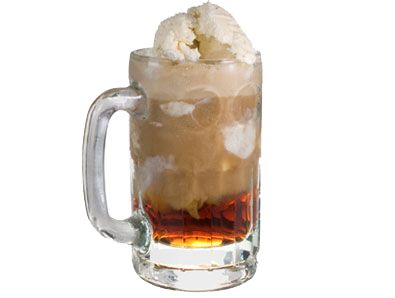 1710:00 Walking Group or Finish the Lyric… in the Gazebo11:15 Exercise1:00 Bingo2:30 Ice Cream Float Social4:00 LCR Dice Game7:00 Wheel ofFortune7:30 Jeopardy1710:00 Walking Group or Finish the Lyric… in the Gazebo11:15 Exercise1:00 Bingo2:30 Ice Cream Float Social4:00 LCR Dice Game7:00 Wheel ofFortune7:30 Jeopardy189:30 Mass on TV10:00 LCR Dice Game11:15 Exercise1:30 Movie/“Miss Congeniality 2”2:30 Crocheting with Lorraine 3:30 CountryStore Opened4:00 Nails & Tales6:00 Movie/ “Pale Rider”199:30 Mass on TV10:00 UNO11:15 Exercise1:00 Bingo2:30 SocialHour/Tony Valley4:00 Word Game7:00 Wheel of Fortune7:30 Jeopardy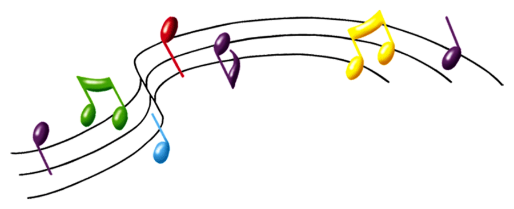 209:30 Mass on TV10:00 Bingo11:15 Exercise1:00 Cards2:30 Finish the Phrase…3:45 Catholic Mass 3:30 Movie/ “The Normandy Invasion, The Victory”6:00 Saturday Night at the Movies/ Resident Choice209:30 Mass on TV10:00 Bingo11:15 Exercise1:00 Cards2:30 Finish the Phrase…3:45 Catholic Mass 3:30 Movie/ “The Normandy Invasion, The Victory”6:00 Saturday Night at the Movies/ Resident ChoiceBroadview Activities for July 2019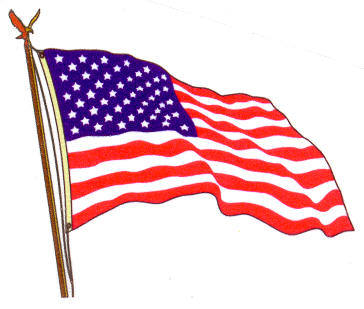 Broadview Activities for July 2019Broadview Activities for July 2019Broadview Activities for July 2019Broadview Activities for July 2019Broadview Activities for July 2019Broadview Activities for July 2019Broadview Activities for July 2019Broadview Activities for July 2019Broadview Activities for July 2019Broadview Activities for July 2019SundaySundayMondayTuesdayTuesdayTuesdayWednesdayThursdayFridayFridaySaturday217:00 Mass on TV10:00 CoffeeHour in the Gazebo/ Gardening11:15 Exercise1:00 Bingo2:30 Mystery Ride (Weather Permitting)3:30 Penny Ante6:00 Movie/“The Whole Nine Yards”National Ice Cream Day!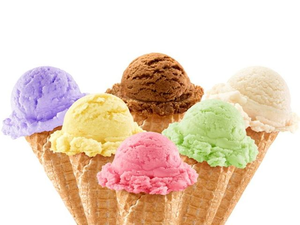 217:00 Mass on TV10:00 CoffeeHour in the Gazebo/ Gardening11:15 Exercise1:00 Bingo2:30 Mystery Ride (Weather Permitting)3:30 Penny Ante6:00 Movie/“The Whole Nine Yards”National Ice Cream Day!229:30 Mass on TV10:00 Walking Group or Family Feud in the Gazebo11:15 Exercise1:00 Bingo2:00 Piano Music in the Lobby with Joanne4:00 LCR Dice Game7:00 Wheel ofFortune7:30 Jeopardy23“Hair Day”9:30 Mass on TV10:00 Arts and Crafts/ Patriotic Wind Catcher 11:15 Exercise1:00 Bingo2:00 Resident Food & Activity Council Meeting3:30 Rosary3:30 CountryStore Opened4:00 Nails & Tales6:00 Movie/“Nights in Rodanthe”23“Hair Day”9:30 Mass on TV10:00 Arts and Crafts/ Patriotic Wind Catcher 11:15 Exercise1:00 Bingo2:00 Resident Food & Activity Council Meeting3:30 Rosary3:30 CountryStore Opened4:00 Nails & Tales6:00 Movie/“Nights in Rodanthe”23“Hair Day”9:30 Mass on TV10:00 Arts and Crafts/ Patriotic Wind Catcher 11:15 Exercise1:00 Bingo2:00 Resident Food & Activity Council Meeting3:30 Rosary3:30 CountryStore Opened4:00 Nails & Tales6:00 Movie/“Nights in Rodanthe”2410:00 Catholic Mass with Father Carlos11:15 Exercise1:00 Bingo2:30 Yoga (CR)4:00 Trivia in the Gazebo7:00 Wheel ofFortune7:30 Jeopardy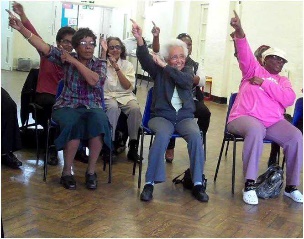 259:30 Mass on TV10:00 Walking Group or Coffee Hour in the Gazebo11:15 Exercise11:30 Picnic Lunch at the Cathedral of the Pines1:00 Bingo2:30 Game/ Sorry OrCrocheting with Lorraine 3:30 CountryStore Opened4:00 Nails & Tales6:00 Movie/“Message in a Bottle”269:30 Mass on TV10:00 Penny Ante11:15 Exercise1:00 Bingo2:30 Social Hour/Dick & Dawn 4:00 Word Game7:00 Wheel ofFortune7:30 Jeopardy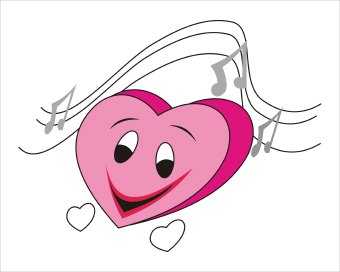 269:30 Mass on TV10:00 Penny Ante11:15 Exercise1:00 Bingo2:30 Social Hour/Dick & Dawn 4:00 Word Game7:00 Wheel ofFortune7:30 Jeopardy279:30 Mass on TV10:00 Bingo11:15 Exercise1:00 Cards/ SkipBo2:30 Finish the Phrase…3:30 Movie/ “A Walk to Remember”6:00 Saturday Night at the Movies/ Resident Choice287:00 Mass on TV10:00 CoffeeHour in the Gazebo/ Gardening11:15 Exercise1:00 Bingo2:30 Mystery Ride (Weather Permitting)4:00 LCR Dice Game  6:00 Movie/Robin Williams in “RV”287:00 Mass on TV10:00 CoffeeHour in the Gazebo/ Gardening11:15 Exercise1:00 Bingo2:30 Mystery Ride (Weather Permitting)4:00 LCR Dice Game  6:00 Movie/Robin Williams in “RV”299:30 Mass on TV10:00 Trivia in the Gazebo11:15 Exercise1:00 Bingo2:30 ResidentBirthday Party/Lou & Jan4:00 Unlucky 7’s7:00 Wheel ofFortune7:30 Jeopardy30“Hair Day”9:30 Mass on TV10:00 Baking/Strawberry Shortcake Lasagna11:15 Exercise1:00 Bingo2:30 Errand Trip3:30 CountryStore Opened4:00 Nails & Tales6:00 Movie/“The NoteBook”International Day of Friendship!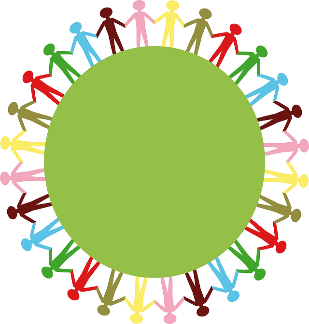 30“Hair Day”9:30 Mass on TV10:00 Baking/Strawberry Shortcake Lasagna11:15 Exercise1:00 Bingo2:30 Errand Trip3:30 CountryStore Opened4:00 Nails & Tales6:00 Movie/“The NoteBook”International Day of Friendship!30“Hair Day”9:30 Mass on TV10:00 Baking/Strawberry Shortcake Lasagna11:15 Exercise1:00 Bingo2:30 Errand Trip3:30 CountryStore Opened4:00 Nails & Tales6:00 Movie/“The NoteBook”International Day of Friendship!3110:00 Catholic Mass withFather Carlos11:15 Exercise1:00 Bingo2:30 Animal Craze4:00 Family Feud in the Gazebo7:00 Wheel ofFortune7:30 JeopardyNational Avocado Day!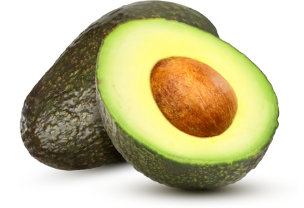 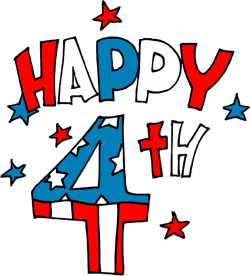 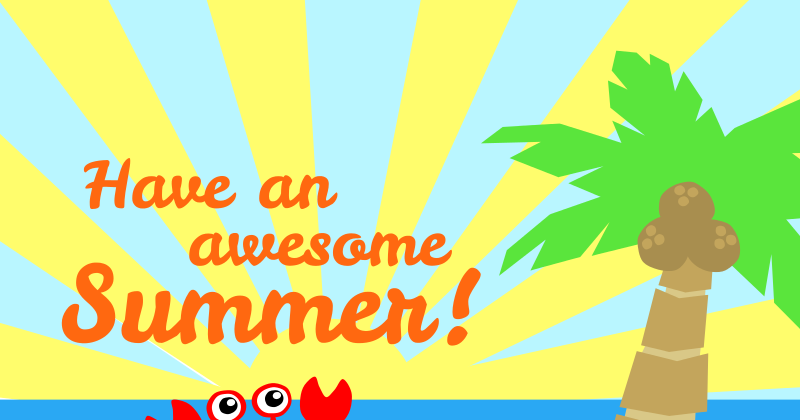 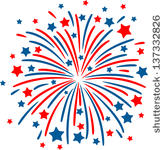 Main EventsCountry Store is open on Tuesday & Thursday - 3:30PM                      Movies will be held on Tuesday & Thursday at 6:00PM, Saturday at 3:30 PM & 6:00 PMSunday @ 6:00 PM in the TV RoomMain EventsCountry Store is open on Tuesday & Thursday - 3:30PM                      Movies will be held on Tuesday & Thursday at 6:00PM, Saturday at 3:30 PM & 6:00 PMSunday @ 6:00 PM in the TV RoomMain EventsCountry Store is open on Tuesday & Thursday - 3:30PM                      Movies will be held on Tuesday & Thursday at 6:00PM, Saturday at 3:30 PM & 6:00 PMSunday @ 6:00 PM in the TV RoomMain EventsCountry Store is open on Tuesday & Thursday - 3:30PM                      Movies will be held on Tuesday & Thursday at 6:00PM, Saturday at 3:30 PM & 6:00 PMSunday @ 6:00 PM in the TV RoomMain EventsCountry Store is open on Tuesday & Thursday - 3:30PM                      Movies will be held on Tuesday & Thursday at 6:00PM, Saturday at 3:30 PM & 6:00 PMSunday @ 6:00 PM in the TV RoomMain EventsCountry Store is open on Tuesday & Thursday - 3:30PM                      Movies will be held on Tuesday & Thursday at 6:00PM, Saturday at 3:30 PM & 6:00 PMSunday @ 6:00 PM in the TV RoomMain EventsCountry Store is open on Tuesday & Thursday - 3:30PM                      Movies will be held on Tuesday & Thursday at 6:00PM, Saturday at 3:30 PM & 6:00 PMSunday @ 6:00 PM in the TV RoomMain EventsCountry Store is open on Tuesday & Thursday - 3:30PM                      Movies will be held on Tuesday & Thursday at 6:00PM, Saturday at 3:30 PM & 6:00 PMSunday @ 6:00 PM in the TV RoomMain EventsCountry Store is open on Tuesday & Thursday - 3:30PM                      Movies will be held on Tuesday & Thursday at 6:00PM, Saturday at 3:30 PM & 6:00 PMSunday @ 6:00 PM in the TV Room